School Teachers’ Pay and Conditions Document 2021Revised pay policy and guidanceNote:  This is not a model policy but provides a working draft for schools and academies to consider and amend to meet their requirements.  You should be aware that this working draft pay policy does not comply with all the points raised within the Union checklists and does not, therefore, have Union endorsement.The document has been revised to reflect the changes to the School Teachers’ Pay and Conditions Document 2021 (referred to as the STP&CD).  The main changes reflect are as follows:£250 consolidated pay award for eligible unqualified teachersReintroduction of advisory pay points for unqualified teachersChanges to the number of days that teachers must work as a result of the additional bank holiday for the Queen’s Platinum JubileeChanges to reflect the statutory induction changes for Early Career Teachers (ECTs)Flexibilities around the use of TLR3s by removing the consecutive clause, which allows a payment to be made for tutoring outside of directed time to address learning disruption as a result of the pandemic.Academies should be aware that STP&CD is not a statutory document for them, but please seek advice from your HR Officer if you are considering moving away from STP&CD.  Single academies and multi academy trusts should specify who determines the policy (e.g. the Trust, as opposed to the Governing Body?) and how the policy will operate in practice.  For multi academy trusts, what would be the role of the Executive Headteacher or CEO, as opposed to the role of the Headteacher at each individual school within the trust?  Consideration also needs to be given on the terminology used, e.g. is the Headteacher now referred to as Principal?Schools may also wish to refer to other advice and documentation available from DfE, Integra Schools HR, and the teachers’ unions/professional associations.ContentsGeneral principles, operation and review1.1	Introduction1.2	Operation and review1.3	Pay committee1.4	Pay reviews1.5	Hearings and appealsPay determination for teaching staff2.1	Introduction2.2	Leadership pay2.3	Headteacher pay2.4	Deputy/Assistant Headteacher pay2.5	Leading practitioner teaching posts2.6	Classroom teaching posts2.7	Movement to the upper pay range (UPR)2.8	Part time teachers2.9	Unqualified teachers2.10	Supply teachersPay progression based on performance3.1	Introduction3.2	Leadership group progression3.3	Leading practitioners progression3.4	Progression for teachers on the upper pay range3.5	Progression for teachers on the main pay range3.6	Progression for unqualified teachersAllowances4.1	Teaching and learning responsibility payments (TLRs)4.2	Special educational needs allowances (SEN)4.3	Recruitment and retention payments and benefits (R&R)4.4	Acting allowance – leadership posts4.5	Other payments4.6	Salary safeguardingSupport staff payAppendix 1 Model procedure for formal hearing/appealAppendix 2Staffing structureSchool pay policyGeneral principles, operation and review1.1	IntroductionThe Governing body of Little Stoke Primary School has agreed this policy.  The document applies to all staff working at the school.  The Governing Body is responsible for determining the salaries of teaching staff in accordance with the provisions of the School Teachers’ Pay and Conditions Document (STP&CD) and for support staff in accordance with the National Joint Council for Local Government Services National Agreement on Pay and Conditions (Green Book) and the associated local provisions.In exercising its responsibility for salary decisions the Governing Body will have regard to the following key principles:all decisions on pay will be made within the context of this pay policy, which is available to all staff and Governors;the pay policy will support the Governing Body in its statutory duty to promote high standards of educational achievement at the school;the pay policy and associated staffing structures will provide for all staff to be valued and to receive appropriate financial remuneration for the duties undertaken;any relationship between pay and performance will take account of provisions made within the school’s appraisal policy and will have regard to any national requirements, standards or criteria set out in the appraisal regulations or STP&CD;there will be equality of opportunity for all staff and decisions will be made on a non-discriminatory basis and will comply with the requirements of the prevailing legislation; relevant adjustments will be considered to take account of absence situations or other special cases based on the particular circumstances that apply;procedures for determining pay should be consistent with the principles of public life - objectivity, openness and accountability;staff who work on a part-time basis will be remunerated/receive entitlements pro-rata to full-time staff;in order to ensure fairness and transparency, assessments of performance will be based on evidence. The Governing Body will put arrangements in place to ensure appropriate quality assurance and moderation;all pay decisions will be properly recorded including the reasons for the pay determinations.The School’s pay policy including the school’s staffing structure is available school website: www.littlestokeps.co.uk1.2	Operation and reviewThe pay policy will be adopted and reviewed annually by the Governing Body after consultation with staff and their professional association/trades’ union representatives.  This will include consideration of the equality impact of pay decisions.  The Governing Body is responsible for determining the overall resources to be made available for salary purposes, for the general oversight of the operation of the pay policy and to establish review arrangements.  Responsibility for the application of the pay policy is delegated to the pay committee (the pay committee therefore has fully delegated powers to determine pay decisions in accordance with the pay policy).1.3	Pay committeeThe pay committee membership will be 3 Governors.  The Headteacher will attend in an advisory capacity and will withdraw when their salary is being considered.  The current terms of reference for the pay committee are:to implement the pay policy in a fair and objective manner and to consider any individual representations that may be made in respect of pay decisions;on behalf of the Governing Body, to ensure that objectives and assessments are consistent by adopting the following arrangements for quality assurance and moderation:ensuring that individuals undertaking appraisals have been properly briefed by the Headteacher or other member of the senior leadership team to ensure consistency of approach;that normally a sample of anonymised appraisal objectives are shared with the pay committee;verifying that normally at least one formal mid year review takes place with each member of teaching staff;obtaining confirmation from the Headteacher that a moderation process has taken place;providing appropriate training to those Governors undertaking the Headteacher’s appraisal;monitoring the outcomes and impact of this policy on an annual basis to assess its effect and the school’s continued compliance with equalities legislationto undertake an annual pay review for each member of teaching staff based on the criteria set out in the pay policy with effect from 1 September;to observe all statutory and contractual obligations, including making arrangements to notify pay decisions to individual members of staff within appropriate timescales;to minute clearly the reasons for all decisions and report these decisions to the next meeting of the Governing Body;to recommend to the Governing Body the annual budget required for pay purposes, including provision for discretionary pay advancement arising from performance reviews;to keep informed of relevant developments including legislation and statutory guidance affecting the pay policy and to review and recommend changes or modifications to the Governing Body, as appropriate, and at least annually;to carry out the performance review of the Headteacher supported by a suitably skilled and/or experienced external adviser who has been appointed by the Governing Body for that purpose.The terms of reference will be reviewed and amended as needed by the Governing Body.In the case of new appointments to the staff, decisions on starting salary will be delegated to the Headteacher or selection panel as appropriate.In the case of a new Headteacher appointment, the full Governing Body will determine and set the Headteacher pay range.  Any determination of the Headteacher pay range must be compliant with this document.  The starting salary on the pay range will be determined by the selection panel under their delegated powers, unless in exceptional circumstances where the pay range offered needs to be referred back to the full Governing Body for consideration (e.g. where there is difficulty making an appointment).  1.4	Pay reviewsThe pay committee will ensure, through the Headteacher, that all staff are aware of the arrangements for the annual pay review and of how this relates to the school’s appraisal policy.  The Headteacher will make recommendations to the pay committee to consider performance related pay progression (where applicable) for those staff for whom they are the appraiser.  The pay committee will also have regard to the recommendations from the nominated appraiser in all other cases, as well as taking into account the advice from the senior leadership team (normally the Headteacher).  The pay committee should ensure that pay reviews for all teaching staff are carried out by 31st December each year.  Such reviews will be initiated by the Headteacher (except their own review which will be initiated by the Chair of Governors and be completed by 30th November each year.)  All decisions will apply from 1 September on a retrospective basis.  A written salary statement will be given after any review as soon as possible.  The salary statement should include the individual’s salary, any allowances and safeguarding and for TLR3s there should be a clear statement that salary safeguarding will not apply.  Pay decisions will be notified in writing to each member of staff, normally by the Headteacher on behalf of the pay committee.Reviews may take place at other times of the year, but only to reflect a change in circumstances or job description that lead to a change in calculating an individual’s pay.  1.5	Hearings and appealsAn employee may seek a review of any determination in relation to their pay or any other decision taken by the Governing Body (or a committee or individual acting with delegated authority) that affects their pay.  The following list includes the usual reasons for seeking a review of a pay determination.  That the person (or committee) by whom the decision was made:incorrectly applied any provision of STP&CD;incorrectly applied the school’s pay policy;failed to have proper regard for statutory guidance;failed to take proper account of relevant evidence;took account of irrelevant or inaccurate evidence;was biased;unlawfully discriminated against the employee.The pay hearing and appeals’ procedure in this pay policy perform the function of the grievance procedure in matters related to pay and so there is no recourse to the school’s grievance procedure once this procedure has been exhausted under the pay policy. The process will be as follows:the employee receives written confirmation of the pay determination and, where applicable, the basis on which the decision was made;if the employee is not satisfied, they should seek to resolve this by discussing the matter informally with the Headteacher, normally within ten working days of the decision;where this is not possible or where the employee continues to be dissatisfied, they may follow a formal process.  The employee should set down in writing the grounds for questioning the pay decision and send it to the Headteacher, normally within ten working days of the notification of the outcome of the discussion referred to above;the Headteacher should arrange a hearing of the pay committee (generally comprising three members of the committee), normally within ten working days of receipt of the written grounds for questioning the pay decision, and give the employee an opportunity to make representation in person to that committee.  The employee is entitled to be accompanied by a professional association/trades’ union representative or work colleague during the process.  Following the hearing the employee should be informed in writing of the decision and the right to appeal as appropriate;any appeal should be heard by a panel of three Governors who were not involved in the pay determination/subsequent hearing normally within 20 working days of the receipt of the written appeal notification.  The employee will be given the opportunity to make representations in person.  The decision of the appeal panel will be given in writing, normally within 5 working days. Where the appeal is rejected the letter will include a note of the evidence considered and the reasons for the decision.  There is no further right of appeal. Appendix 1 details the model format for hearing and appeal.Pay determination for teaching staff2.1	IntroductionThe Governing Body will determine the overall number and type of posts to be employed within the school, i.e.leadership group (Head, Deputy or Assistant headteachers)leading practitionersclassroom teachers (main pay range or upper pay range)unqualified teachersThe school’s current staffing structure is set out in appendix 2.  This includes details of relevant additional allowances.The pay range available for any vacancy will be set out within the advertisement, including details of any additional allowance(s) that will be payable.  .   In order to attract the best range of candidates, classroom teacher vacancies will normally be advertised without any restrictions on the pay point available within the main or upper pay ranges; however teaching vacancies may be advertised in a more restricted way to meet the needs of the school (the impact on equalities must be considered before adopting this approach). The starting salary on appointment as well as salary progression for serving teaching staff will be determined in accordance with this document.The Governing Body has ensured that all pay ranges documented are in full compliance with STP&CD 2021.  2.2	Leadership payThe Governing Body has established the following pay ranges for leadership group pay:2.3	Headteacher payFor newly appointed Headteachers, the Headteacher pay range will normally be set within the relevant school group size, in accordance with an assessment of the unit total of all pupils calculated mainly according to pupil numbers at each key stage and the number with statements or special educational needs.   Where a Headteacher is appointed as Headteacher of more than one school on a temporary or permanent basis the Headteacher group size will be calculated by combining the unit score for all of the schools for which the Headteacher is responsible to arrive at a total unit score which will determine the Headteacher group size.The Headteacher pay range will normally be a seven point pay range.  In setting the Headteacher’s pay range, the Governing Body must take the following factors into consideration:all of the permanent responsibilities of the post;any challenges that are specific to the role, such as particular features within the school that have significant impact on managerial requirements;the unit total of the school in relation to the range for the school group;trends or predictions with regards to pupil numbers;relative salary levels within the leadership team, having regard to recruitment and retention factors, as well as pay differentials;the skills and competencies required to undertake the role;any factors which may impede the school’s ability to attract a field of appropriately qualified and experienced leadership candidates e.g. location or specialism.The Governing Body will ensure that no double counting takes place (e.g. responsibility for an additional school being already reflected in the total unit score for the group size).The Headteacher pay range will remain unchanged unless:there is significant change in the responsibilities or size of the school that have a significant impact on managerial requirements (e.g. moving from one form entry to two form entry, or taking on leadership of another school)a review is required to ensure consistency for pay purposes within all leadership posts because of new appointments to the leadership team or due to significant changes in responsibility of existing postholders within the leadership team.A newly appointed Headteacher will normally commence at the lowest point on the Headteacher pay range.  However, the post may be offered above the lowest point where it is necessary or appropriate to secure the appointment of a suitably qualified and experienced candidate.  The discretion to award points beyond the lowest point may be applied on the condition that there is headroom for performance related pay progression over time.  The Governing Body will ensure that the Headteacher pay range set will not normally exceed the maximum of the Headteacher group applicable to the role.  However, the Governing Body may decide to exceed the maximum of the Headteacher group size by up to 25% because of circumstances specific to the role or candidate warrants a higher payment (e.g. because of the context and challenge arising from pupil needs, a high degree of complexity and challenge such as accountability for multiple schools where not already reflected in the unit score, any other additional accountability (e.g. leading a teaching school alliance) or other factors that may impede the school’s ability to attract the necessary candidate (e.g. location of the school).The Governing Body will ensure that the maximum of the pay range and any additional payments made under paragraph 9 of the STP&CD do not exceed the maximum of the Headteacher group size by more than 25% other than in exceptional circumstances in which case the Governing Body will seek external independent advice before agreeing such an increase to support its decision with a business case.  There must be a clear audit trail for any advice given and a full and accurate record of all decisions made and the reasoning behind them.Payments may be made to a Headteacher for clearly defined temporary responsibilities or duties where such a reason or circumstance has not been previously taken into account when determining the Headteacher’s pay range.  The total sum of temporary payments in any school year must not exceed 25% of the annual salary which is otherwise payable to the Headteacher and the total sum of salary and any other payments made must not exceed 25% above the maximum of Headteacher group unless:there are wholly exceptional circumstancesexternal independent advice has been sought before a business case has been producedthe full Governing Body has fully considered and agreed the payment.2.4	Deputy/Assistant Headteacher payAny Deputy Headteacher and Assistant Headteacher pay ranges will normally be a five point pay range.  The pay range should take account of the size, the responsibilities and the challenges of the post, and the circumstances of the school, whether the post is difficult to fill, the structure of the school’s leadership group and the Governing Body’s decision on the need to provide for appropriate differentials. The additional factors listed above will also be considered, as appropriate.The Governing Body will ensure that the maximum of the Deputy or Assistant Headteacher pay ranges will not exceed the maximum of the Headteacher’s group and will only overlap with the Headteacher’s pay range in exceptional circumstances.A newly appointed Deputy or Assistant Headteacher will normally commence at the minimum of the pay range set.  However, the post may be offered above the lowest point where it is necessary or appropriate to secure the appointment of a suitably qualified and experienced candidate.  The discretion to award points beyond the lowest point may be applied on the condition that there is headroom for performance related pay progression over time.  2.5	Leading practitioner teaching postsThe Governing Body does not envisage employing teachers as Leading Practitioners at the present time.Such posts may be established for teachers whose primary purpose is the modelling and leading improvement of teaching skills, where these duties fall outside of the criteria for the TLR payment structure.  The pay range applicable to each post will be set with reference to the responsibilities and requirements of the post in relation to other leadership and management positions across the school’s staffing structure.A newly appointed Leading Practitioner will normally commence at the minimum of the pay range set.  However, the post may be offered above the lowest point where it is necessary or appropriate to secure the appointment of a suitably qualified and experienced candidate.  The discretion to award points beyond the lowest point may be applied on the condition that there is headroom for performance related pay progression over time.  2.6	Classroom teaching postsThe Governing Body has adopted the advisory pay points in full.  Pay for teachers on the main and upper pay range will be as follows: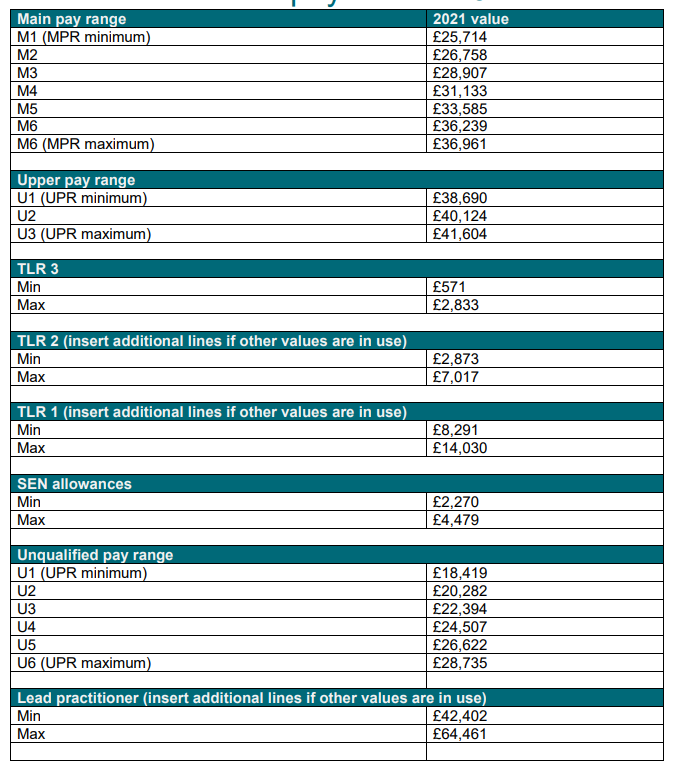 For first teaching appointments the starting salary will normally be at the first point of the main pay range.  However, if the teacher has demonstrable prior skills, qualifications and/or experience which are deemed to be of particular value and relevance or the nature of the post, market conditions or the wider school context would merit additional pay points in which case additional pay points may be awarded.For teachers already in employment as qualified teachers in maintained schools, academies or other comparable educational settings the starting salary may be determined with reference to the last evidenced salary position on the main or upper pay range, as appropriate.For all other appointments the salary position will be based upon the specific requirements of the post and the extent and relevance of prior relevant experience, having regard to the last evidenced salary position. The starting salary may be set within the upper pay range in appropriate circumstances.2.7	Movement to the upper pay range (UPR)Any qualified teacher paid on the main pay range may apply to be paid on the upper pay range and any application will be assessed in accordance with this policy.  It is for the individual teacher to decide whether or not they wish to apply to be paid on the upper pay range.  Teachers applying for progression to the upper pay range will be expected to have a proven record of successful teaching experience and will normally have reached the maximum point of the main pay range.Applications may be made once a year using the school’s application form. The form should be completed and submitted to the nominated appraiser prior to the scheduled annual review meeting. The teacher’s application will be discussed as part of the review meeting and will be appended to the review statement, together with the appropriate recommendation on pay and comments.The principal evidence for decisions will be the teacher’s application form and the two most recent appraisal statements, together with any relevant supporting information which contributes to the school’s appraisal procedures (e.g. classroom observations, pupil progress data, work sampling). The teacher will not be expected to submit documentation or other evidence which is already available from school records but will have the opportunity to submit any supplementary information they believe to be relevant.Where they are not the nominated appraiser, the Headteacher will moderate applications for movement to the upper pay range and, where necessary, discuss relevant points with the teacher and appraiser prior to the application being formally considered by the pay committee.If a teacher is simultaneously employed at another school(s) they must submit separate applications. This school will not be bound by any pay decision made by another school.To approve an application for movement on to the upper pay range the pay committee must be satisfied that:the teacher is highly competent in all elements of the relevant standards; andthe teacher’s achievements and contribution to the school are substantial and sustained.For the purposes of this school’s pay policy ‘highly competent’ means the teacher has demonstrated good and developing depth and breadth of knowledge, skill and understanding of the Teachers’ Standards in the particular role they are fulfilling and the context in which they are working.  In addition, highly competent means practice ‘which is not only good but also good enough to provide coaching and mentoring to other teachers, give advice to them and demonstrate to them effective teaching practice and how to make a wider contribution to the work of the school in order to help them to meet the relevant standards and develop their teaching practice.’Substantial means ‘of real importance, validity or value to the school; playing a critical role in the life of the school; providing a role model for teaching and learning; making a distinctive contribution to the raising of pupil standards; taking advantage of appropriate opportunities for professional development and using the outcomes effectively to improve pupils’ learning.’‘Sustained’ means the teacher must have had at least two consecutive successful appraisal reports in this school and have made good progress towards their objectives during this period. They will be expected to show that their teaching expertise has grown over the relevant period and is consistently judged good or better.Following a successful application to the upper pay range, the pay committee will determine that the teacher is normally placed at the bottom of the upper pay range from 1 September, as applicable.Where the teacher’s application is unsuccessful the written notification will include the reasons for the decision and the arrangements for appeal, if required, as provided in a developmental context to include advice on areas for improvement in order to meet the school’s stated criteria. The decision will be notified in writing normally within 5 working days of the pay committee’s decision.2.8	Part time teachersTeachers employed on an ongoing basis at the school but who work less than a full working day or week are deemed to be part-time. The Governing Body will give them a written statement detailing their working time obligations and the mechanism used to determine their pay, subject to the provisions of the statutory pay and working time arrangements and by comparison with the school’s timetabled teaching week for a full-time teacher in an equivalent role.  Pay and directed working time (where applicable) will be pro rata to a full time teacher based on 1258.5 hours in a school year (applies for 2021/22 academic year only).  The only exception is the awarding of a TLR 3 which cannot be determined in accordance with the pro rata principle.2.9	Unqualified teachersThe Governing Body has adopted the advisory pay points introduced in 2021 in full.  Pay for unqualified teachers will be as follows:An unqualified teacher will normally be paid on the pay range for unqualified teachers.  The starting position on the pay range will have regard to the previous qualifications and experience of the individual, in particular where the individual holds a recognised overseas teaching qualification, a recognised post-16 teaching qualification or a recognised qualification relating to their subject area; and/or:has undertaken previous service in a teaching capacity in a recognised setting and/orhas significant and relevant experience outside of teaching which contributes to their teaching role.An unqualified teacher on an employment based route into teaching may be paid on the scale for qualified teachers where it is considered that they have the appropriate skills or experience to justify the application of this discretion.  The Governing Body may specify that an additional allowance be paid to an unqualified teacher where it considers, in the context of its staffing structure and pay policy, that the teacher has:taken on a sustained additional responsibility which is focused on teaching and learning and requires the exercise of a teacher’s professional skills and judgement, orqualifications or experience which bring added value to the role being undertaken.The total salary paid to an unqualified teacher should not exceed the salary that would be applicable to a qualified teacher holding a broadly similar post.2.10	 Supply teachersThe payment of supply teachers will be calculated on an hourly basis based on 1/1258.5 of the annual salary (for the school year beginning in 2021 alone). Where a supply teacher is covering the full range of duties of the absent teacher, they will be paid 6.5 hours for each day worked. Otherwise payment will have regard to any wider professional duties required to be undertaken (e.g. preparation and marking) in addition to class contact time.Pay progression based on performance3.1	IntroductionThe arrangements for teacher appraisal are set out in the school’s appraisal policy.  Decisions regarding pay progression will be made with reference to the teachers’ annual appraisal reports and the pay recommendations they contain.  In the case of early career teachers (ECTs) pay decisions will be made with reference to the statutory induction process.  The Governing Body must ensure that ECTs are not negatively affected by the extension of the induction period from one to two years.  This change does not prevent a school from awarding pay progression to ECTs at the end of the first year.All pay progression decisions will be clearly attributable to the performance of the teacher in question.  To be fair and transparent, assessments of performance will be properly rooted in evidence.  Fairness will be assured by the annual monitoring of the pay policy and pay decisions.  The evidence used in pay progression decisions will be that which is available through the school’s appraisal procedures.  The pay review arrangements will seek to avoid unnecessary administrative burdens on teaching staff and school leaders in so far as this is compatible with the operation of an objective and evidence based policy for pay determination.Final decisions about whether or not to accept the appraiser’s recommendations on pay will be made by the Governing Body having regard to the professional advice of the Headteacher, where they are not the appraiser.  The Governing Body will ensure that appropriate funding is allocated to provide for pay progression for eligible teachers in accordance with the stated criteria.All teachers will have the opportunity to progress to the top of their pay range as a result of successful appraisal reviews.  It is expected that the majority of eligible teachers will fulfil the criteria for pay progression. Where this is not the case advice and clarification of expectations will be provided on a developmental basis; withholding pay progression does not imply that capability procedures will be invoked.  Where teachers have joined the school part way through an appraisal cycle, the Headteacher will, where necessary, seek evidence from the previous school(s) to assist pay decisions. Should this not be available, relevant evidence or information may need to be provided by the teacher.3.2	Leadership group progressionFor those on the leadership pay range, there will be an annual review of pay, following a review of performance.  To achieve progression there must be a demonstration of sustained high quality performance, with particular regard to leadership, management and pupil progress at the school and a review of performance against performance objectives. To be fair and transparent, judgements will be properly rooted in evidence and there must have been a successful appraisal of performance.  A successful performance appraisal will include consideration of:performance objectivesclassroom observation (where relevant)other evidence e.g. school performance dataTo ensure that there has been high quality performance, the performance appraisal will assess that the individual has grown professionally by developing their leadership and (where relevant) teaching experience.  Where the performance criteria have been successfully achieved, by any member of the leadership group, then any increase in salary will normally be limited to one point.  The discretion to award further points will only be considered where a) objectives which are particularly challenging have previously been agreed with the Headteacher/Deputy Headteacher/Assistant Headteacher or b) other exceptional circumstances apply.3.3	Leading practitioners progressionFor those working as a Leading Practitioner, there will be an annual review of pay, following a review of performance.  To achieve progression there must be a demonstration of sustained high quality performance, with particular regard to teaching and learning and pupil progress at the school and a review of performance against performance objectives. To be fair and transparent, judgements will be properly rooted in evidence and there must have been a successful appraisal of performance.  A successful performance appraisal will include consideration of:performance objectivesclassroom observation (where relevant)other evidence e.g. impact on other staff and whole school teaching and learning priorities.3.4 	Progression for teachers on the upper pay range Teachers will be awarded pay progression of one point within the school’s upper pay range following the successful completion of two successive annual appraisal reviews.  To be successful the requirement is for a teacher to have achieved continued good performance by:having achieved or having made the necessary progress towards their objectivesgrown professionally by continuing to develop their teaching expertiseconsistently fulfilled the school’s stated criteria for upper pay range teachers.3.5	Progression for teachers on the main pay range Classroom teachers will be awarded pay progression of one point within the school’s main pay range following each successful annual appraisal review.  The discretion to award a main pay range teacher an additional pay point may be applied in exceptional circumstances where, in addition to a proven record of outstanding teaching, there has been a substantial contribution to wider school development or relevant activities beyond the normal expectations of a main pay range classroom teacher.  A successful review will require that the teacher has achieved continued good performance by:having achieved or made the necessary progress towards their objectivesdemonstrated that they are suitably competent in all elements of the Teachers’ Standards having regard to their specific role and experiencebeen judged as good or better in relevant teaching observations carried out within the review period.Appraisal objectives will become more challenging as the teacher progresses through the main pay range in order to reflect the teacher’s developing experience and expertise.3.6	Progression for unqualified teachersStaff paid on the range for unqualified teachers will normally be awarded pay progression of one point within that range following each successful annual appraisal review.  A successful review will require that the unqualified teacher has achieved continued good performance by:having achieved or made the necessary progress towards their objectivesdemonstrated that they are suitably competent to fulfil and develop the overall requirements of their role.Allowances4.1	Teaching and learning responsibility payments (TLRs)TLR payments will be awarded for undertaking a sustained responsibility that is needed to ensure continued delivery of high quality teaching and learning for which an individual teacher is made accountable.  A TLR will be paid to a teacher whose duties include a significant responsibility that is not required of all classroom teachers and:is focused on teaching and learningrequires the exercise of a teacher’s professional skills and judgementrequires the teacher to lead, manage and develop a subject or curriculum area or to lead and manage pupil development across the curriculumhas an impact on the educational progress of pupils, other than the teachers assigned classes or groups of pupils andinvolves leading, developing and enhancing the teaching practice of other staff.In addition before awarding a TLR1, the Governing Body must be satisfied that the responsibilities of the teacher include line management for a significant number of people.TLRs will be awarded to the holders of the posts as indicated in the attached staffing structure (see appendix 2).The annual value of a TLR1 will not be less than £8,291 and no greater than £14,030.The annual value of a TLR2 will not be less than £2,873 and no greater than £7,017.A teacher will not be awarded a TLR1 and TLR2 concurrently (in accordance with the STP&CD).  However, a teacher in receipt of either a TLR1 or a TLR2 may be awarded a concurrent TLR3 (in accordance with the STP&CD).Vacancies for posts carrying TLRs will be advertised within the school or more widely depending on the particular circumstances.TLR1 and TLR2 payments will only be awarded on a temporary basis to teachers who are temporarily undertaking a substantive TLR post, for example to cover maternity leave, sick leave, a vacancy or secondment.A TLR3 payment of between £571 and £2,833 may be awarded, for time limited school improvement projects, one-off externally driven projects or where teachers are undertaking planning, preparation, coordination of, or delivery of tutoring to provide catch up support to pupils on learning lost to the pandemic, and where that tutoring work is taking place outside of normal directed hours but during the school day, in accordance with STP&CD provisions.  The additional responsibilities, the level of payment and its duration will be specified prior to the appointment being made and will be confirmed in writing to the teacher(s) concerned.  The school will not award consecutive TLR3s for the same responsibility unless that responsibility relates to tutoring as set out above.  Where a decision is taken to award a TLR3 to a teacher with a fixed term of less than one year then the total value should be determined proportionately to the annual value.4.2	Special educational needs allowances (SEN)The payment of spot value SEN allowances will be awarded in line with the criteria laid down in the relevant paragraphs of the STP&CD.  Any SEN allowances awarded will be no less than £2,270 and no more than £4,479 per annum.  All teachers working within a special school should be awarded an SEN allowance of £2,270 as a minimum. Where an SEN allowance is to be paid, the spot value awarded will take into account:whether any mandatory qualifications are required for the postthe qualifications or expertise of the teacher relevant to the postthe relative demands of the post.4.3	Recruitment and retention payments and benefits (R&R)The Governing Body may make such payments or provide such other financial assistance, support or benefits to a teacher as it considers necessary as an incentive for the recruitment of new teachers and the retention of current teachers.  Where such payments or benefits are made, a regular formal review of all such awards will take place.There are some suggested tools for recruitment and retention such as a salary advance scheme for a rental deposit or transport season ticket loans for travel costs.  Before introducing any such benefit you will need to speak to your payroll provider to see if they can facilitate such a provision, as well as speaking to your HR Officer to discuss operational issues such as how the scheme will be applied and if it should be extended to support staff.Where recruitment and retention incentives and benefits are awarded to a teacher then written notification should include:whether the award is for recruitment or retentionthe nature of the award (e.g. housing costs)when/how it will be paidunless it is a one off award, the start date and expected duration of the incentivethe review date after which time it may be withdrawnthe basis for any uplifts.Where it is decided to pay such an incentive/benefit, the amount will be determined to meet the circumstances of the case. The level of payment and any review period or time limit will be set out in writing to the teacher concerned.4.4	Acting allowance – leadership postsAny teacher who is assigned and carries out the duties of a Headteacher, Deputy Headteacher or Assistant Headteacher (but has not been appointed as acting Headteacher, Deputy or Assistant Headteacher) the Governing Body will, within the period of at least 4 weeks beginning on the day on which the duties are first assigned and carried out, determine whether or not an acting allowance must be paid.  If the initial decision is not to pay the acting allowance then the Governing Body may review this decision at a later date.  Where the Governing Body have decided to award a teacher an acting allowance, then the teacher must receive the level of pay equivalent to the salary to which the Governing Body considers is appropriate.  Where a Governing Body assigns a teacher to carry out the duties of a Headteacher, Deputy or Assistant Headteacher whose post has an allocated pay range then the teacher’s total pay must not be lower than the minimum of the respective pay range as long as the acting allowance is paid. (An acting allowance payable in these circumstances may be paid from when the duties for such posts are assigned to a teacher as determined by the Governing Body).  The teacher will be made aware that the contractual framework for the Headteacher, Deputy or Assistant Headteacher post as applicable will apply to that teacher for the duration of the acting allowance.4.5	Other paymentsThe Governing Body may make additional payments to teaching staff as provided for in the STP&CD in respect of:continuing professional development undertaken outside the school dayactivities relating to the provision of initial teacher training as part of the ordinary conduct of the schoolparticipation in out-of-school hours learning activity as agreed between the teacher and the Headteacheradditional responsibilities and activities due to, or in respect of, the provision of services relating to the raising of educational standards at one or more additional schoolsAny payments to be made will be determined by the pay committee and will be clarified prior to the relevant activity taking place. Payments will normally be based on the teacher’s actual salary.  Activities undertaken outside of contractual obligations will be on a mutually agreed basis.4.6	Salary safeguardingThe Governing Body recognises its responsibilities for safeguarding the salaries of teachers as set out in the STP&CD.Support staff payThe salaries for support staff posts will be determined in accordance with the pay and grading structure of South Gloucestershire Council. Grades will be established with reference to model job descriptions and related advice provided by the Local Authority.  The Governing Body will (through the Headteacher) request the job evaluation of individual posts where there is no comparable model job description/grade available.  The commencing salary for any post will normally be the minimum of the range for that grade. Discretion to appoint at a higher point may be exercised where this is necessary to recruit a suitably qualified and/or experienced candidate, taking account of the individual’s previous employment history and/or salary level.Incremental progression will be applied within the relevant salary range as provided for under the conditions of service for Local Government staff.Payments for overtime working and any other additional allowances will be in accordance with those applicable to  staff.Any representations by support staff regarding pay and grading issues will be considered under the procedure outlined under para 1.5.The Local Authority Conditions of Service will determine the safeguarding arrangements for support staff which include (in relevant circumstances) a personal pay protection for three years, limited to a maximum of 12.5% above the maximum contractual pay for the new post.In undertaking its responsibilities for applying pay and grading decisions to support staff where South Gloucestershire Council is the employer, then the Governing Body will be mindful of the Council’s residual responsibilities under equal pay legislation and will apply the outcomes of a job evaluation review whenever it is necessary to do so.Appendix 1 – Model procedure for formal hearing/appealThis is a suggested procedure and some adjustment may be necessary depending on the nature of the issue being considered. The overriding requirement is that the hearing is conducted in a structured and objective manner and that both parties are able to make representations to the panel.  HearingAll parties should receive copies of the appropriate documentation prior to the hearing/appeal to allow for sufficient consideration.Chair introduces those present. Checks all documentation is held by all parties and confirms the procedure for the meeting.Employee/representative present their case (including witnesses if any).Questions may be asked by Headteacher/management representative, followed by questions from the panel.Headteacher/management representative presents their case (including witnesses if any).Questions may be asked by the employee/representative, followed by questions from the panel.Employee invited to sum up the employee case.  
Headteacher/management representative invited to sum up the management case. Adjournment.
Panel considers information provided and decides on outcome.  This must be confirmed in writing with the employee being informed of their right of appeal, as appropriate.  AppealSame procedure as above but the appeal panel should be Governors who were not involved in the original determination and/or the hearing. The decision should be confirmed in writing.  The decision of the appeal panel is final – there is no further right of appeal.Appendix 2 – Staffing structureSCHOOL PERSONNEL 2021 - 2022Little Stoke Primary School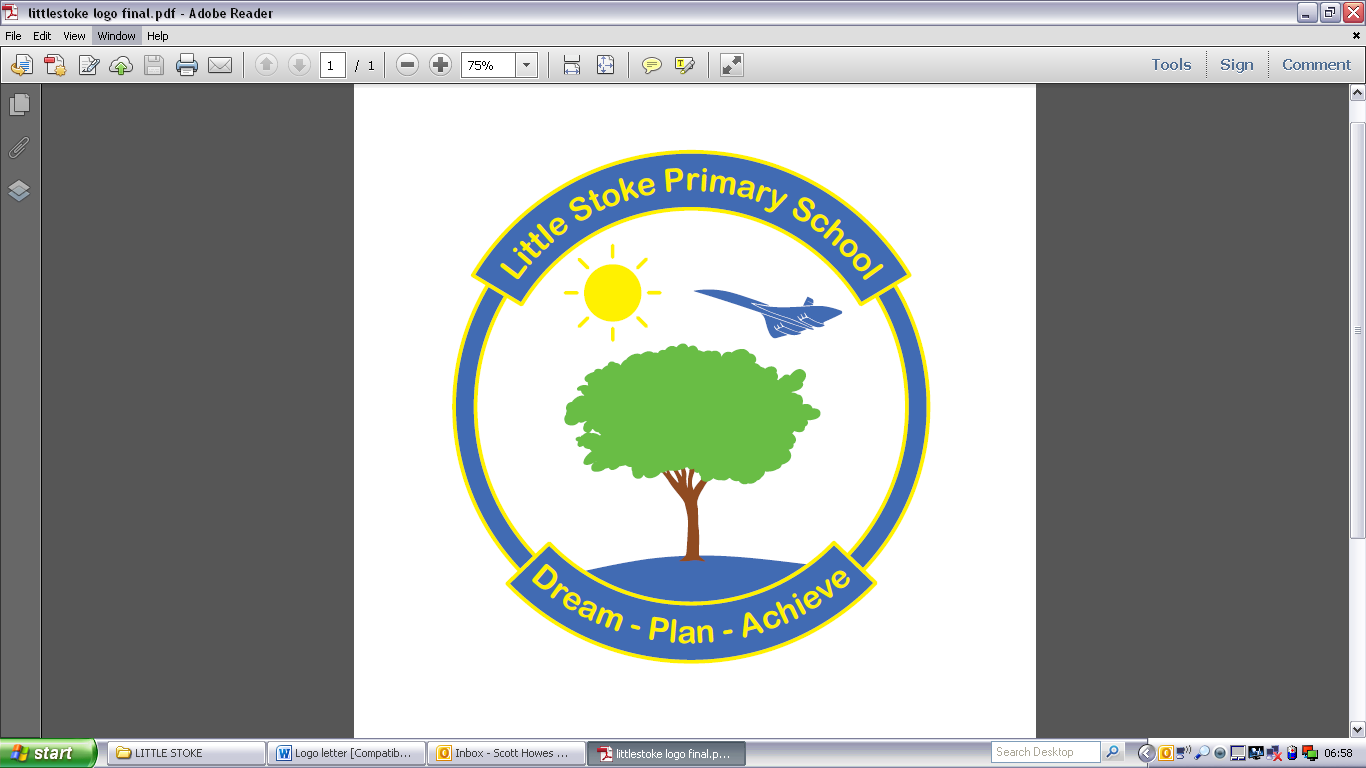 Pay and ConditionsReview DetailsLeadership groupLeadership groupMin£42,195L2£43,251L3£44,331L4£45,434L5£46,566L6 £47,735L7£49,019L8 £50,151L9£51,402L10£52,723L11 £54,091L12£55,338L13£56,721L14 £58,135L15£59,581L16£61,166L17£62,570L18 max group 1£63,508L18 £64,143L19£65,735L20£67,364L21 max group 2£68,347L21 £69,031L22£70,745L23£72,497L24 max group 3£73,559L24 £74,295L25£76,141L26£78,025L27 max group 4£79,167L27£79,958                                     L28 £81,942L29£83,971L30£86,061L31 max group 5£87,313L31£88,187L32£90,379L33£92,624L34£94,914L35 max group 6£96,310L35£97,273L36£99,681L37£102,159L38£104,687L39 max group 7£106,176L39£107,239L40£109,914L41£112,660L42£115,483Max£117,197Unqualified pay rangeValueU1£18,419U2£20,532U3£22,644U4£24,507U5£26,622U6£28,735Teaching StaffTeaching StaffHeadteacherHeadteacher	Mr Dan Ross	Mr Dan Ross	Mr Dan Ross	Mr Dan Ross	Mr Dan Ross	Mr Dan RossDeputy Head Deputy Head 	Mr Chris Jelf	Mr Chris Jelf	Mr Chris Jelf	Mr Chris Jelf	Mr Chris JelfEarly Years Class TeacherEarly Years Class Teacher	Miss Heather Roche	Miss Heather Roche	Miss Heather Roche	Miss Heather Roche	Miss Heather Roche	Miss Heather RocheYear 1 TeacherYear 1 Teacher	Miss Chloe Lancaster (Covered by Miss Hannah Parson during maternity leave) & Mrs Charlotte 	Woods – Job Share	Miss Chloe Lancaster (Covered by Miss Hannah Parson during maternity leave) & Mrs Charlotte 	Woods – Job Share	Miss Chloe Lancaster (Covered by Miss Hannah Parson during maternity leave) & Mrs Charlotte 	Woods – Job Share	Miss Chloe Lancaster (Covered by Miss Hannah Parson during maternity leave) & Mrs Charlotte 	Woods – Job Share	Miss Chloe Lancaster (Covered by Miss Hannah Parson during maternity leave) & Mrs Charlotte 	Woods – Job Share	Miss Chloe Lancaster (Covered by Miss Hannah Parson during maternity leave) & Mrs Charlotte 	Woods – Job ShareYear 2 TeacherYear 2 Teacher	Mrs Isabelle Potterton	Mrs Isabelle Potterton	Mrs Isabelle Potterton	Mrs Isabelle Potterton	Mrs Isabelle Potterton	Mrs Isabelle PottertonYear 3 TeacherYear 3 Teacher	Miss Hannah Vaughan	Miss Hannah Vaughan	Miss Hannah Vaughan	Miss Hannah Vaughan	Miss Hannah Vaughan	Miss Hannah VaughanYear 4 TeacherYear 4 Teacher	Miss Donna Southcott	Miss Donna Southcott	Miss Donna Southcott	Miss Donna Southcott	Miss Donna SouthcottYear 5 TeacherYear 5 Teacher	Miss Alex Hull (Covered by Miss Sarah Rose during maternity leave)	Miss Alex Hull (Covered by Miss Sarah Rose during maternity leave)	Miss Alex Hull (Covered by Miss Sarah Rose during maternity leave)	Miss Alex Hull (Covered by Miss Sarah Rose during maternity leave)	Miss Alex Hull (Covered by Miss Sarah Rose during maternity leave)	Miss Alex Hull (Covered by Miss Sarah Rose during maternity leave)Year 6 TeacherYear 6 Teacher	Mrs Rebekah Glover (3 days) (Covered by Miss Jaimie Bradwell during maternity)2 days currently vacant.	Mrs Rebekah Glover (3 days) (Covered by Miss Jaimie Bradwell during maternity)2 days currently vacant.	Mrs Rebekah Glover (3 days) (Covered by Miss Jaimie Bradwell during maternity)2 days currently vacant.	Mrs Rebekah Glover (3 days) (Covered by Miss Jaimie Bradwell during maternity)2 days currently vacant.	Mrs Rebekah Glover (3 days) (Covered by Miss Jaimie Bradwell during maternity)2 days currently vacant.	Mrs Rebekah Glover (3 days) (Covered by Miss Jaimie Bradwell during maternity)2 days currently vacant.SENCO & Family Support WorkerSENCO & Family Support Worker	Mrs Karen Tyson p/t 	Mrs Karen Tyson p/t 	Mrs Karen Tyson p/t 	Mrs Karen Tyson p/t 	Mrs Karen Tyson p/t 	Mrs Karen Tyson p/t Support StaffSupport StaffSupport StaffSupport StaffSupport StaffSupport StaffSupport StaffSupport StaffEarly Years                                      Mrs Spencer, Miss Park, Teaching AssistantsMrs Spencer, Miss Park, Teaching AssistantsMrs Spencer, Miss Park, Teaching AssistantsMrs Spencer, Miss Park, Teaching AssistantsMrs Spencer, Miss Park, Teaching AssistantsMrs Spencer, Miss Park, Teaching AssistantsMrs Spencer, Miss Park, Teaching AssistantsYear 1Mrs Silvester, Mrs Bennetts,  Teaching AssistantMrs Silvester, Mrs Bennetts,  Teaching AssistantMrs Silvester, Mrs Bennetts,  Teaching AssistantMrs Silvester, Mrs Bennetts,  Teaching AssistantMrs Silvester, Mrs Bennetts,  Teaching AssistantMrs Silvester, Mrs Bennetts,  Teaching AssistantMrs Silvester, Mrs Bennetts,  Teaching AssistantYear 2Mrs Woodward, Miss Ledgerwood (SENTA p/t), Ms Elworth (SENTA p/t)Mrs Woodward, Miss Ledgerwood (SENTA p/t), Ms Elworth (SENTA p/t)Mrs Woodward, Miss Ledgerwood (SENTA p/t), Ms Elworth (SENTA p/t)Mrs Woodward, Miss Ledgerwood (SENTA p/t), Ms Elworth (SENTA p/t)Mrs Woodward, Miss Ledgerwood (SENTA p/t), Ms Elworth (SENTA p/t)Mrs Woodward, Miss Ledgerwood (SENTA p/t), Ms Elworth (SENTA p/t)Mrs Woodward, Miss Ledgerwood (SENTA p/t), Ms Elworth (SENTA p/t)Year 3Mrs Barrow, Teaching AssistantMrs Barrow, Teaching AssistantMrs Barrow, Teaching AssistantMrs Barrow, Teaching AssistantMrs Barrow, Teaching AssistantYear 4Mrs Courtier, Teaching AssistantMrs Courtier, Teaching AssistantMrs Courtier, Teaching AssistantMrs Courtier, Teaching AssistantMrs Courtier, Teaching AssistantMrs Courtier, Teaching AssistantMrs Courtier, Teaching AssistantYear 5Mrs Young, Teaching AssistantMrs Young, Teaching AssistantMrs Young, Teaching AssistantMrs Young, Teaching AssistantMrs Young, Teaching AssistantMrs Young, Teaching AssistantMrs Young, Teaching AssistantYear 6Mrs McGregor, Teaching Assistant, Mrs Hodge (SENTA), Miss Ledgerwood (SENTA p/t)Mrs McGregor, Teaching Assistant, Mrs Hodge (SENTA), Miss Ledgerwood (SENTA p/t)Mrs McGregor, Teaching Assistant, Mrs Hodge (SENTA), Miss Ledgerwood (SENTA p/t)Mrs McGregor, Teaching Assistant, Mrs Hodge (SENTA), Miss Ledgerwood (SENTA p/t)Mrs McGregor, Teaching Assistant, Mrs Hodge (SENTA), Miss Ledgerwood (SENTA p/t)The Bridge, nurture provisionMiss Day, Higher Level Teaching Assistant + Miss Flicker Teaching AssistantMiss Day, Higher Level Teaching Assistant + Miss Flicker Teaching AssistantMiss Day, Higher Level Teaching Assistant + Miss Flicker Teaching AssistantMiss Day, Higher Level Teaching Assistant + Miss Flicker Teaching AssistantMiss Day, Higher Level Teaching Assistant + Miss Flicker Teaching AssistantMiss Day, Higher Level Teaching Assistant + Miss Flicker Teaching AssistantMiss Day, Higher Level Teaching Assistant + Miss Flicker Teaching AssistantAdministrationAdministrationBusiness ManagerMrs Ruth Abrahams Administrative AssistantMrs Annette PittawayLunchbreak StaffLunchbreak StaffSenior Lunchbreak SupervisorMrs GwilymLunchbreak SupervisorsMs Palmer, Ms Bradford, Ms Pal, Mrs Sonkamble & Mrs JacquesExtended SchoolsExtended SchoolsAfter School Club LeaderMrs BennettsBreakfast Club AssistantAfter School Club AssistantMs S Beech, Mrs S Silvester, Mrs RobertsMrs SonkambleGroundsGroundsCaretakerMr Gary UnderwoodDate reviewedNovember 2021Next review dueNovember 2022Document locationTeachers Shared Drive - PoliciesSigned:Dan RossScott PellsKey changesAdapted from South Gloucestershire Model Policy